                         Obecní úřad Bílá Voda 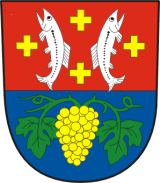                               Kamenička 37, 790 69 Bílá VodaJmenování zapisovatele okrskové volební komiseproVOLBY DO POSLANECKÉ SNĚMOVNY PARLAMENTU ČESKÉ REPUBLIKY konané ve dnech 20. a 21. října 2017V souladu s ustanovením § 14e odst. 7) zákona č. 247/1995 Sb., o volbách  do Parlamentu České republiky   a o změně a doplnění některých dalších zákonů, ve znění pozdějších předpisů                                                    jmenuji    zapisovatelkouokrskové volební komise obce Bílá Voda pro volby do Poslanecké sněmovny Parlamentu České republiky paní Alici Skopalovou, trvale bytem Bílá Voda, Ves Bílá Voda 7, PSČ 790 69V Bílé Vodě dne 9. září 2017                                                Ing. Miroslav Kocián v.r.                                                                                                      starosta obce  